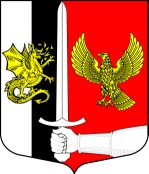 Администрация муниципального образованияЧерновское сельское поселениеСланцевского муниципального района Ленинградской областиПОСТАНОВЛЕНИЕ02.02.2023                                                                                                        № 10-пО признании утратившим силу постановления администрации Черновского сельского поселения от 11.11.2022 № 117-п «Об утверждении административного регламента по предоставлению муниципальной услуги «Выдача разрешения на размещение отдельных видов объектов на землях или земельных участках, находящихся в муниципальной собственности, без предоставления земельных участков и установления сервитутов, публичного сервитута на территории Черновского сельского поселения»В связи с решением комиссии по повышению качества и доступности предоставления государственных и муниципальных услуг в Ленинградской области (п. 9 протокола заседания комиссии № П-166/2022 от 02.12.2022г.), администрация муниципального образования Черновское сельское поселение Сланцевского муниципального района Ленинградской области п о с т а н о в л я е т:1. Признать утратившим силу постановление администрации Черновского сельского поселения от 11.11.2022 № 117-п «Об утверждении административного регламента по предоставлению муниципальной услуги «Выдача разрешения на размещение отдельных видов объектов на землях или земельных участках, находящихся в муниципальной собственности, без предоставления земельных участков и установления сервитутов, публичного сервитута на территории Черновского сельского поселения».2. Опубликовать постановление в приложении к газете «Знамя труда» и разместить на официальном сайте муниципального образования Черновское сельское поселение: http://черновское-адм.рф/.	3. Постановление вступает в силу после его официального опубликования.Глава администрациимуниципального образования                                                                В.В. Фатеев 